ANEXO II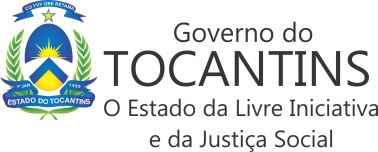 SECRETARIA DE ESTADO DA SAÚDE(Inserir o nome da Superintendência / Diretoria solicitante)Declaração de LiberaçãoDeclaro que o servidor________________ matrícula nº ______, está liberado para atuar como docente do Curso de ____________________, com duração de ____horas/aula (___________) que será realizada no período de ______________, com ___turmas, no(s) município(s) de _____________.Declaro ainda que a presente liberação está em consonância com a Portaria Sesau Nº 292, de 18 de março de 2014, publicada no DOE Nº 4.101 de 04 de abril de 2014 e a Portaria Sesau Nº 1.220, de 25 de setembro de 2014, publicada no DOE Nº 4.228 de 06 de outubro de 2014.Local / data.________________________________Chefe imediato (assinatura e matrícula)Obs.: Este documento deve ser em papel timbrado.